TEMPLO BIBLICO BAUTISTA EN BARVA Apdo 273-3011 / Tel: 2261-2969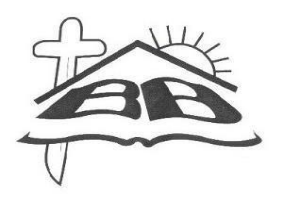 E-mail: tbbbarva@hotmail.com1- Nombre: 	Edad: 	2- Dirección exacta: 	3- Teléfono habitación :                                   . Celular:                               facebook:________________4- Estado Civil:                           _. # veces casado (a):                         Fecha de nac: 	__5- Tiempo de ser creyente:             _años.   Hace cuanto fue bautizado(a) ?:__________________6- Qué cree usted sobre la doctrina bautismo? : 	__7- Donde fue miembro en los últimos tres años? 	____8- Razón por la cual desea ser miembro de nuestra iglesia:_ 	_____9- Que cree usted acerca de la salvación?: 	___10- Que cree usted sobre la separación del cristiano con el mundo?: 	____11- Que sabe acerca de los bautistas? 	__12- Que cree usted sobre de las ofrendas y diezmos? 	___13- En cual ministerio le gustaría servir en la iglesia?_ _________________________________	14- Que entiende sobre el gobierno de la iglesia?___________________________________________El Gobierno de nuestra iglesia es:Congregacional:  Somos una Iglesia Local, Autónoma, independiente.  Teocrática:  Con la dirección del Espíritu Santo a través de sus Pastores.  Participativa: Donde la membresía se une en los diferentes campos ministeriales y servicios.Algún comentario: 	ES MI DESEO SER MIEMBRO DE ESTA IGLESIA LOCAL, PARA GLORIFICAR Y SERVIR A NUESTRO DIOS, BRINDARLE APOYO A MIS HERMANOS EN CRISTO, SUJETARME A MI PASTOR COMO MINISTRO DE JESUCRISTO. SERA SIEMPRE MI DESEO AMAR Y EDIFICAR LA IGLESIA DEL SEÑOR.                                                 /                                       /   _________________/ ________________Firma del solicitante               Fecha de solicitud       Fecha de aprobación   y   firma del Pastor 